COMUNICATO STAMPASABATO 30 APRILE 2016 alle ore 15,00 presso il Vecchio Mulino di Via Marignana 69 a Mogliano Veneto (Treviso) il Lions Club Mestre Castelvecchio, in collaborazione con l’associazione culturale La Grande Sfera, promuove la rappresentazione teatrale “Arlecchino e Colombina: l’amore va in scena” dedicata ad un pubblico infantile. L’evento avrà finalità di raccolta fondi da destinare alla fattoria solidale "Casa di Anna", situata a Zelarino/Venezia, una realtà che opera per favorire l'inserimento lavorativo e sociale di persone disabili, svantaggiate o recluse attraverso un percorso che vede la natura e l'agri-ortocoltura quale protagonista.Per informazioni e adesioni si allega locandina dell’evento.Marina Canal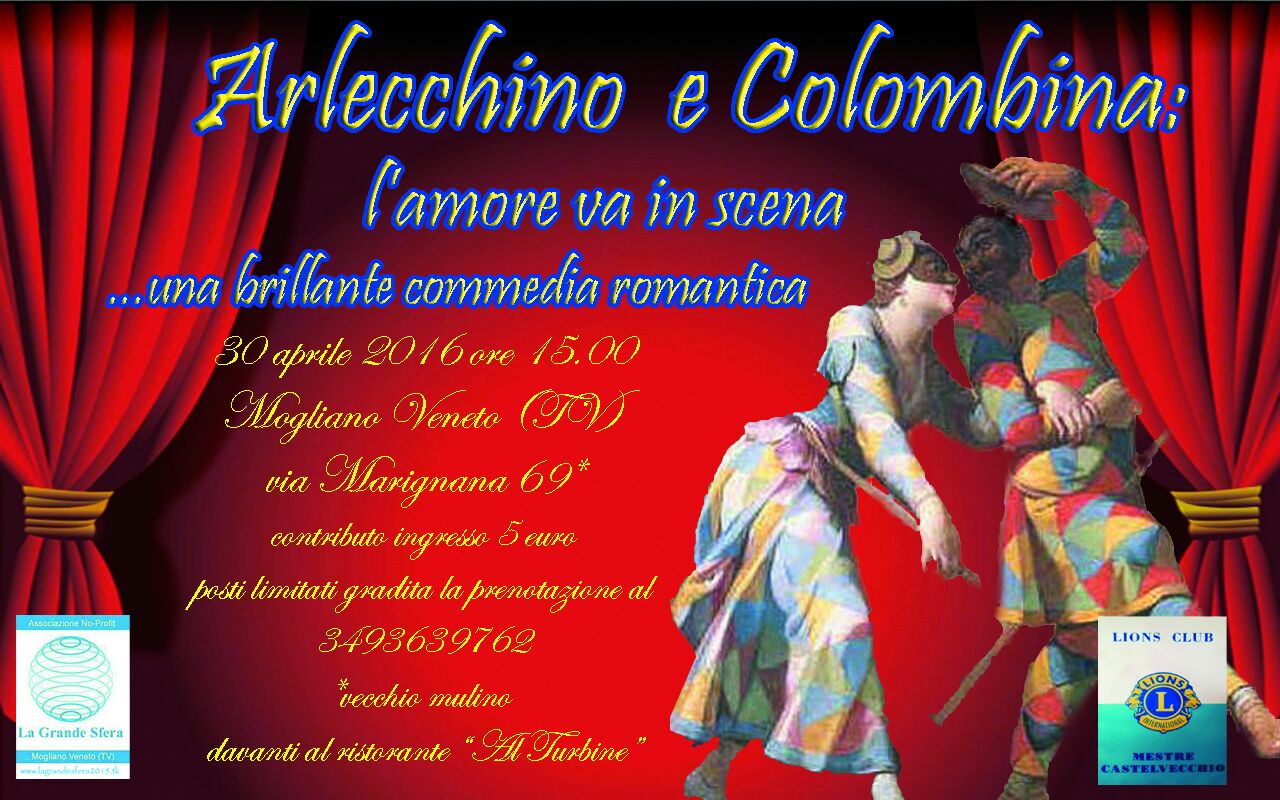 